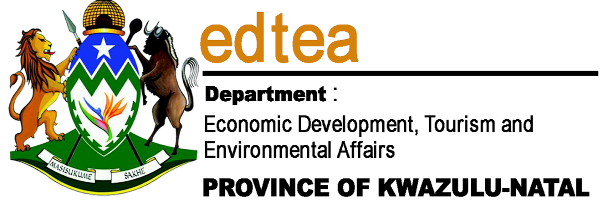 DETAILS OF EAP AND DECLARATION OF INTERESTApplication for environmental authorisation in terms of the National Environmental Management Act, 1998 (Act No. 107 of 1998) and the Environmental Impact Assessment Regulations, 2014PROJECT TITLE4.2	The Environmental Assessment PractitionerI,                                                                          , declare that –General declaration:I will comply with the requirements for EAPs as stipulated in Regulation 13(1) of the EIA Regulations, 2014;I act as the independent environmental practitioner in this applicationI will perform the work relating to the application in an objective manner, even if this results in views and findings that are not favourable to the applicantI declare that there are no circumstances that may compromise my objectivity in performing such work;I have expertise in conducting environmental impact assessments, including knowledge of the Act, regulations and any guidelines that have relevance to the proposed activity;I will comply with the Act, regulations and all other applicable legislation;I have no, and will not engage in, conflicting interests in the undertaking of the activity;I undertake to  disclose to the applicant and the competent authority all material information  in my possession that reasonably has or may have the potential of influencing - any decision to be taken with respect to the application by the competent authority; and -  the objectivity of any report, plan or document to be prepared by myself for submission to the competent authority;I will ensure that information containing all relevant facts in respect of the application is distributed or made available to interested and affected parties and the public and that participation by interested and affected parties is facilitated in such a manner that all interested and affected parties will be provided with a reasonable opportunity to participate and to provide comments on documents that are produced to support the application;I will ensure that the comments of all interested and affected parties are considered and recorded in reports that are submitted to the competent authority in respect of the application, provided that comments that are made by interested and affected parties in respect of a final report that will be submitted to the competent authority may be attached to the report without further amendment to the report;I will keep a register of all interested and affected parties that participated in a public participation process;  andI will provide the competent authority with access to all information at my disposal regarding the application, whether such information is favourable to the applicant or notall the particulars furnished by me in this form are true and correct; will perform all other obligations as expected from an environmental assessment practitioner in terms of the Regulations; andI am aware that a person is guilty of an offence in terms of Regulation 48 (1) of the EIA Regulations, 2014, if that person provides incorrect or misleading information.  A person who is convicted of an offence in terms of sub-regulation 48(1) (a)-(e) is liable to the penalties as contemplated in section 49B(1) of the National Environmental Management Act, 1998 (Act 107 of 1998)Disclosure of Vested Interest (delete whichever is not applicable)I do not have and will not have any vested interest (either business, financial, personal or other) in the proposed activity proceeding other than remuneration for work performed in terms of the Environmental Impact Assessment Regulations, 2014;I have a vested interest in the proposed activity proceeding, such vested interest being: ________________________________________________________________________________________________________________________________________________________________________________________________________________________________________________________________________________________________________________________Signature of the environmental assessment practitioner:Name of company: Date:_________________________________(For official use only)EIA File Reference Number:NEAS Reference Number:Waste Management Licence Number:(if applicable)Date Received:Environmental Assessment Practitioner (EAP):Contact person:Postal address:Postal code:Cell:Telephone:Fax:E-mail:Professional affiliation(s) (if any)Project Consultant:Contact person:Postal address:Postal code:Cell:Telephone:E-mail:Fax: